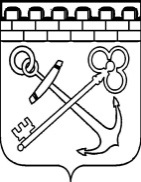 КОМИТЕТ ЦИФРОВОГО РАЗВИТИЯЛЕНИНГРАДСКОЙ ОБЛАСТИПРИКАЗОб утверждении Плана противодействия коррупции в Комитете цифрового развития Ленинградской области на 2021-2024 годыВ соответствии с Федеральным законом от 25 декабря 2008 года № 273-ФЗ 
«О противодействии коррупции», областным законом от 17 июня 2011 года № 44-оз 
«О противодействии коррупции в Ленинградской области»:Утвердить План противодействия коррупции в Комитете цифрового развития Ленинградской области на 2021-2024 годы согласно приложению к настоящему приказу.Структурным подразделениям Комитета цифрового развития Ленинградской области ежеквартально в срок до 5 числа месяца, следующего за отчетным кварталом, представлять в отдел организационно-правового обеспечения и делопроизводства Комитета цифрового развития Ленинградской области в письменной форме сведения о выполнении Плана противодействия коррупции в Комитете цифрового развития Ленинградской области на 2021-2024 годы (в соответствующей части).Признать утратившим силу приказ Комитета цифрового развития Ленинградской области от 29 декабря 2020 года № 28 «Об утверждении плана мероприятий по противодействию коррупции в Комитете цифрового развития Ленинградской области на 2021 год».Контроль исполнения настоящего приказа оставляю за собой. ПредседательКомитета цифрового развитияЛенинградской области                                                                                   А.С. СытникУТВЕРЖДЕН Председатель Комитета цифрового развитияЛенинградской области__________________________А.С. Сытник «___» октября 2021 г.ПЛАН противодействия коррупции в Комитете цифрового развитияЛенинградской области на 2021-2024 годы№ п/пМероприятиеСрок исполненияИсполнителиОжидаемый результат1Организация контроля председателем Комитета цифрового развития Ленинградской области (далее – Комитет) исполнения мероприятий Плана противодействия коррупции в Ленинградской области на 2021-2024 годы, плана противодействия коррупции в Комитете, принятие мер при неисполнении мероприятий плановВ течение 2021-2024 годов (ежеквартально)Начальник отдела организационно-правового обеспечения и делопроизводстваСвоевременное исполнение мероприятий2Проведение анализа результатов выполнения мероприятий Плана противодействия коррупции в Ленинградской области 
на 2021-2024 годы. Представление информации в Администрацию Губернатора и Правительства Ленинградской области (далее – Администрация)В течение 2021-2024 годовв соответствии со сроками, установленными постановлением Правительства Ленинградской области 
от 12.10.2018 № 380Начальник отдела организационно-правового обеспечения и делопроизводстваПовышение эффективности работы                       в сфере противодействия коррупции, предупреждение коррупционных правонарушений3Проведение антикоррупционной экспертизы нормативных правовых актов Ленинградской области (проектов нормативных правовых актов Ленинградской области) при проведении их правовой экспертизы и мониторинге применения. В течение 2021-2024 годов постоянно, по мере поступленияконсультант отдела организационно-правового обеспечения и делопроизводстваВыявление                                      в нормативных правовых  актах (проектах нормативных правовых актов) коррупциогенных факторов и их устранение4Размещение на сайте www.ksi.lenobl.ru проектов приказов Комитета для проведения антикоррупционной экспертизы, а также иной информации о деятельности Комитета.В течение 2021-2024 годов постоянно, по мере поступленияглавный специалист отдела информационной инфраструктуры и связиВыявление                                      в нормативных правовых  актах (проектах нормативных правовых актов) коррупциогенных факторов и их устранение5Проведение анализа актов прокурорского реагирования по вопросам нарушения требований законодательства в сфере противодействия коррупции, поступивших в органы исполнительной власти. Представление результатов анализа в АдминистрациюДо 30 декабря 2021 года, до 30 декабря 2022 года, до 30 декабря 2023 года,до 30 декабря 2024 годаотдел организационно-правового обеспечения и делопроизводстваПредупреждение (снижение) коррупционных правонарушений6Внедрение и использование специальных информационно-аналитических программных продуктов, в том числе развитие и сопровождение автоматизированной информационной системы по выявлению конфликта интересовВ течение 2021-2024 годовзаместитель председателя Комитета – начальник департамента цифровых технологийСвоевременное реагирование на ситуации возникновения конфликта интересов, выявление причин и условий его возникновения.Повышение качества антикоррупционной работы7Обеспечение функционирования каналов получения информации, по которым граждане могут конфиденциально сообщать о возможных коррупционных правонарушениях.Осуществление рассмотрения поступивших сообщений, принятие соответствующих мер.Представление информации в АдминистрациюВ течение 2021-2024 годов До 25 декабря 2021 года,до 25 декабря 2022 года,до 25 декабря 2023 года,до 25 декабря 2024 годаотдел организационно-правового обеспечения и делопроизводстваВыявление и предупреждение коррупционных правонарушений.Своевременное получение информации о фактах коррупции, оперативное реагирование8Организация и проведение методического мероприятия (семинара) для гражданских служащих на тему: «Искусственный интеллект 
и нейросети в борьбе с коррупцией»отдел организационно-правового обеспечения и делопроизводстваПрофессиональное развитие гражданских служащих9Организация и проведение методического мероприятия (семинара) для гражданских служащих на тему: «Опасности цифровизации в рамках борьбы с коррупцией»отдел организационно-правового обеспечения и делопроизводстваПрофессиональное развитие гражданских служащих10Организация и проведение методического мероприятия (семинара) для гражданских служащих на тему: «Цифровые государственные услуги и цифровой профиль человека как средство победы над коррупцией»отдел организационно-правового обеспечения и делопроизводстваПрофессиональное развитие гражданских служащих11Проведение мониторинга обращений граждан и юридических лиц о коррупционных проявлениях в деятельности должностных лиц органов исполнительной власти, других государственных органов, органов местного самоуправления, государственных организаций, подведомственных органам исполнительной власти, поступивших в органы исполнительной власти, а также сообщений поступивших на телефонную линию «Противодействие коррупции» в Администрации Ленинградской области.Представление результатов мониторинга 
в комиссию по координации работы по противодействию коррупции в Ленинградской областиВ течение 2021-2024 годов (проведение мониторинга – ежеквартально)До 30 декабря 2021 года,до 30 декабря 2022 года,до 30 декабря 2023 года,до 30 декабря 2024 годаотдел организационно-правового обеспечения и делопроизводстваВыявление                                  и предупреждение коррупционных правонарушений. Оперативное принятие соответствующих решений в случае подтверждения фактов коррупционных правонарушений12Обеспечение деятельности комиссий по соблюдению требований к служебному поведению государственных гражданских служащих Ленинградской области и урегулированию конфликта интересов в органах исполнительной власти Ленинградской области и аппаратах мировых судей Ленинградской области, а также участие в пределах своей компетенции в работе указанных комиссийВ течение 2021-2024 годовотдел организационно-правового обеспечения и делопроизводстваОбеспечение соблюдения гражданскими служащими ограничений и запретов, требований о предотвращении или урегулировании конфликта интересов,осуществление мер                       по предупреждению коррупции, обеспечение привлечения гражданских служащих к ответственности за совершение коррупционных правонарушений13Осуществление работы, направленной на выявление и минимизацию коррупционных рисков при осуществлении закупок товаров, работ, услуг для государственных и муниципальных нужд (далее – закупки).Представление информации в АдминистрациюВ течение 2021-2024 годов До 30 декабря 2021 года, до 30 декабря 2022 года,до 30 декабря 2023 года, до 30 декабря 2024 годаотдел организационно-правового обеспечения и делопроизводстваПрофилактика нарушений требований законодательства                 при осуществлении закупок14Осуществление контроля соблюдения требований об отсутствии конфликта интересов между участниками закупки и заказчиком, установленных п. 9 ч. 1 ст. 31 Федерального закона от 05.04.2013 № 44-ФЗ
«О контрактной системе в сфере закупок товаров, работ, услуг для обеспечения государственных и муниципальных нужд»В течение 2021-2024 годовотдел организационно-правового обеспечения и делопроизводстваПрофилактика коррупционных правонарушений15Осуществление анализа сведений:об обжаловании закупок контрольными органами 
в сфере закупок;об отмене заказчиками Ленинградской области закупок в соответствии с решениями и предписаниями контрольных органов в сфере закупок;о результатах обжалования решений и предписаний контрольных органов в сфере закупок.По результатам проведенного анализа подготовка аналитической информации и направление информации в органы исполнительной власти, в случае необходимости в иные государственные органы и органы местного самоуправления В течение 2021-2024 годов До 14 февраля 2022 года,до 14 февраля 2023 года, до 14 февраля 2024 года, до 14 февраля 2025 года  отдел организационно-правового обеспечения и делопроизводстваПрофилактика случаев нарушений требований законодательства16Организация добровольного представления гражданскими служащими, участвующими в осуществлении закупок товаров, работ, услуг, декларации о возможной личной заинтересованности в соответствии с типовой формой, утвержденной в приложении к Методическим рекомендациям, направленным письмом Министерства труда и социальной защиты Российской Федерации.Представление информации в АдминистрациюВ течение 2021 – 2024 годов(ежегодно) До 30 декабря 2021 года,до 30 декабря 2022 года,до 30 декабря 2023 года,до 30 декабря 2024 годаотдел бюджетного учета и государственных закупокПрофилактика нарушений требований законодательства17Обеспечение представления сведений о доходах, об имуществе и обязательствах имущественного характера гражданами, претендующими на замещение должностей руководителей учреждений, подведомственных Комитету (далее – подведомственные учреждения), и лицами, замещающими указанные должностиВ течение 2021-2024 годов при назначении                                 на соответствующие должности(для граждан, претендующих на замещение соответствующих должностей);до 30 апреля 2022 года,до 30 апреля 2023 года,до 30 апреля 2024 года (для лиц, замещающих соответствующие должности)отдел организационно-правового обеспечения и делопроизводстваОбеспечение своевременного исполнения обязанности по представлению справок18Размещение сведений, представленных руководителями подведомственных учреждений, на официальных сайте (веб-странице) Комитета в сети «Интернет»В течение 14 рабочих дней со дня истечения срока, установленного                                  для представления сведенийотдел организационно-правового обеспечения и делопроизводстваглавный специалист отдела информационной инфраструктуры и связи Повышение открытости и доступности информации                                о деятельности                           по профилактике коррупционных правонарушений19Проведение работы, направленной на выявление и предупреждение конфликта интересов у руководителей государственных учреждений, подведомственных Комитету, в том числе при назначении на должностьВ течение 2021-2024 годовотдел организационно-правового обеспечения и делопроизводстваВыявление, предупреждение и урегулирование конфликта интересов в целях предотвращения коррупционных правонарушений20Организация работы комиссий по предотвращению и урегулированию конфликта интересов, возникающего при выполнении трудовых обязанностей руководителями подведомственных учрежденийВ течение 2021-2024 годовотдел организационно-правового обеспечения и делопроизводстваВыявление, предупреждение                         и урегулирование конфликта интересов                    в целях предотвращения коррупционных правонарушений21Осуществление контроля за проведением подведомственными организациями работы, направленной на выявление и минимизацию коррупционных рисков при осуществлении закупок товаров, работ, услугВ течение 2021-2024 годов отдел организационно-правового обеспечения и делопроизводстваотдел бюджетного учета и государственных закупокПрофилактика нарушений требований законодательства при осуществлении закупок товаров, работ, услуг22Осуществление контроля деятельности подведомственных организаций по принятию мер по предупреждению коррупции в соответствии с положениями статьи 13.3 Федерального закона от 25.12.2008 № 273-ФЗ «О противодействии коррупции», в том числе посредством проведения в установленном порядке выездных проверок в данной сфере. Проведение анализа указанной деятельности, принятие мер по устранению недостатковВ течение 2021-2024 годовотдел организационно-правового обеспечения и делопроизводстваПрофилактика нарушений требований законодательства23Представление в Администрацию информации о родственниках (свойственниках), работающих в подведомственных организацияхВ течение 2021-2024 годов (незамедлительно при поступлении информации)отдел организационно-правового обеспечения и делопроизводстваАнализ информации                     в части возможности возникновения конфликта интересов24Осуществление контроля расходования бюджетных средств, выделяемых подведомственным организациям, а также денежных средств, полученных подведомственными организациями от оказания платных услуг. Представление доклада о результатах осуществления контроля Губернатору Ленинградской областиВ течение 2021-2024 годов (в соответствии с планами проверок) До 01 марта 2022 года,  до 01 марта 2023 года,  до 01 марта 2024 года,  до 01 марта 2025 года  отдел организационно-правового обеспечения и делопроизводстваМинимизация коррупционных рисков25Анализ локальных нормативных актов подведомственных организаций, устанавливающих системы доплат, надбавок стимулирующего характера и системы премирования, на соответствие действующему законодательствуДо 30 января 2022 года,до 30 января 2023 года,до 30 января 2024 года отдел организационно-правового обеспечения и делопроизводстваПрофилактика нарушений требований законодательства в сфере противодействия коррупции26Прием и рассмотрение электронных сообщений от граждан и организаций о фактах коррупции, поступивших на официальный интернет-сайт КомитетаВ течение 2021-2024 годов (по мере поступления сообщений)отдел организационно-правового обеспечения и делопроизводстваОперативное реагирование на поступившие  сообщения о коррупционных проявлениях27Рассмотрение вопросов о деятельности в сфере противодействия коррупции на заседаниях общественного совета при КомитетеВ течение 2021-2024 годов(ежеквартально)отдел организационно-правового обеспечения и делопроизводстваОбеспечение открытости при обсуждении принимаемых мер                          по вопросам противодействия коррупции28Размещение на официальной веб-странице Комитета в сети «Интернет» информации в соответствии с Федеральным законом от 09.02.2009 № 8-ФЗ 
«Об обеспечении доступа к информации о деятельности государственных органов и органов местного самоуправления»В течение 2021-2024 годов (в соответствии с планами)отдел организационно-правового обеспечения и делопроизводстваглавный специалист отдела информационной инфраструктуры и связиПовышение открытости и доступности информации29Организация и проведение в Комитете информационных мероприятий, посвященных Международному дню борьбы с коррупциейВ течение 2021-2024 годов(до 30 декабря ежегодно)отдел организационно-правового обеспечения и делопроизводстваПрофилактика коррупционных и иных правонарушений. Формирование отрицательного отношения к коррупции30Организация работы по формированию у гражданских служащих отрицательного отношения к коррупции.Предание гласности каждого установленного факта коррупции в КомитетеВ течение 2021-2024 годовотдел организационно-правового обеспечения и делопроизводстваФормирование антикоррупционного поведения. Повышение уровня правосознания